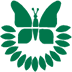 OBRAZAC ZA PRIJAVUZainteresovan(a) sam za sledeću temu(e) (podvuci):Fiziologija životinja i čovekaEvoluciona biologija i genetikaBotanika i fiziologija biljkaMolekularna biologija i biohemijaMikrobiologijaEkologijaBiofizikaZoologijaMikologija i algologijaPreliminarni naslov rada i autori (ukoliko planirate više radova, molimo vas unesite sve):Datum:PrezimePrezimeImeZvanje i pozicijaZvanje i pozicijaZvanje i pozicijaInstitucijaInstitucijaInstitucijaAdresaAdresaAdresaGrad i poštanski brojGrad i poštanski brojGrad i poštanski brojGrad i poštanski brojTelefonE-mail: